День учителя!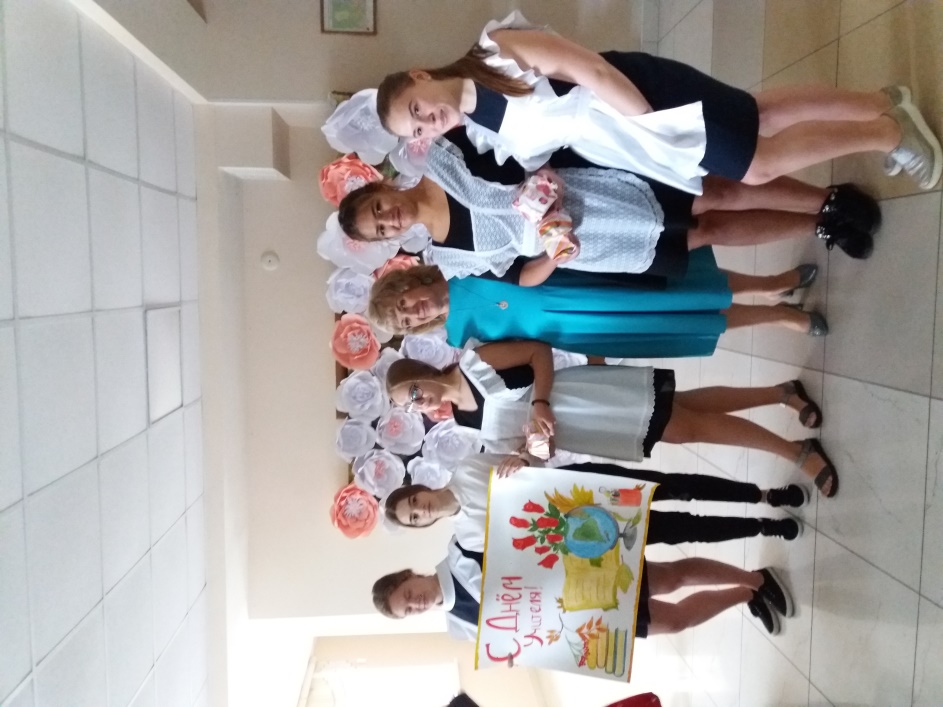 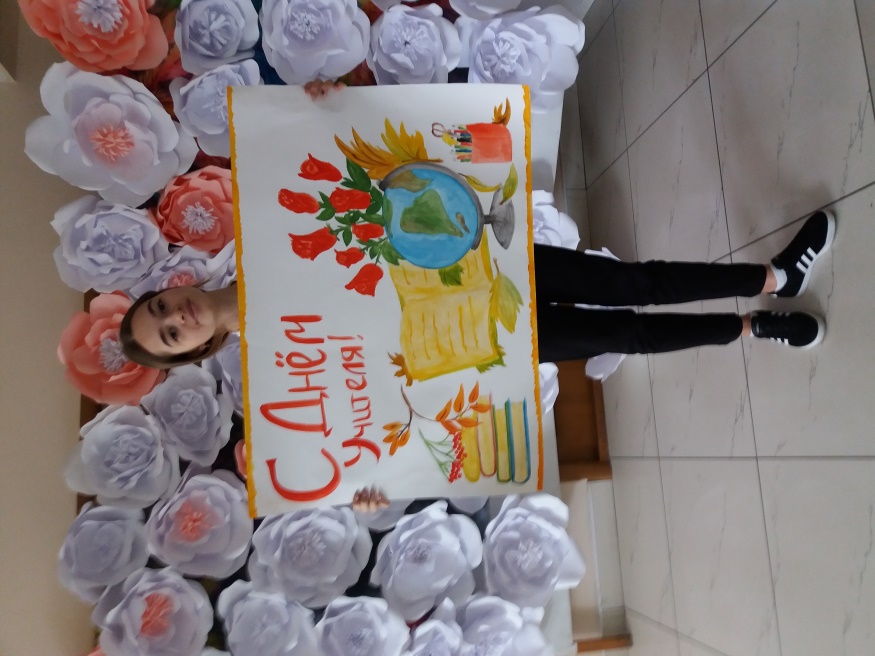 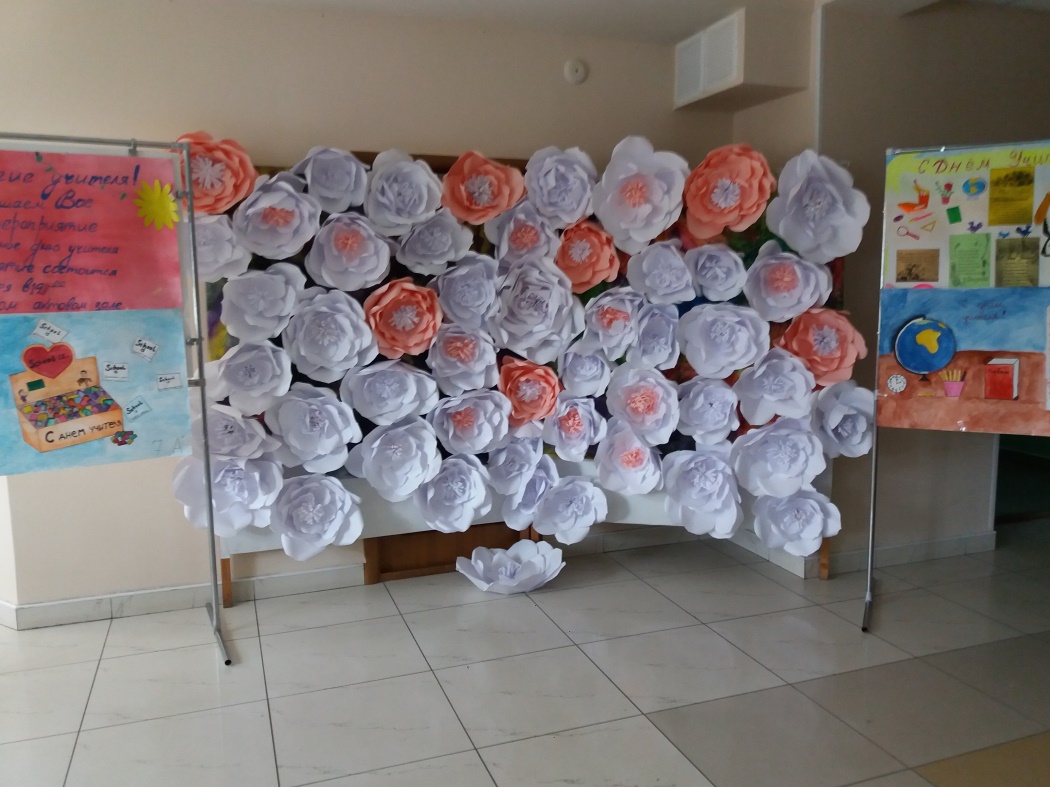 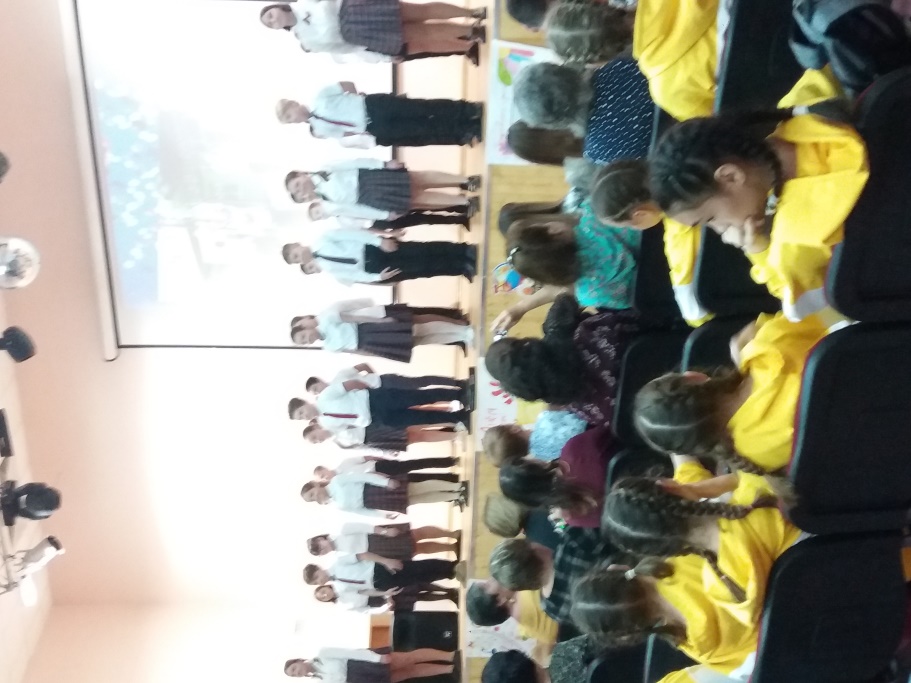 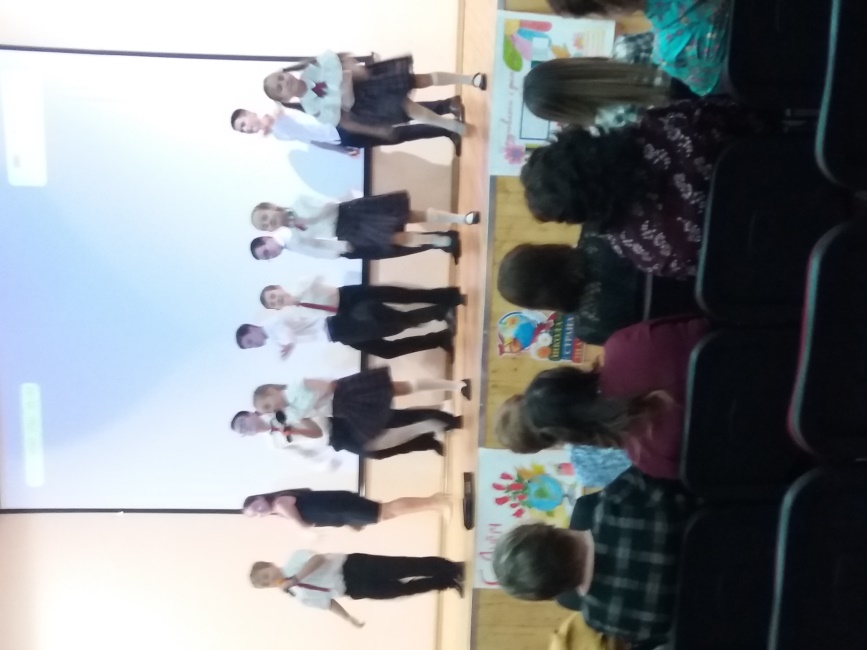 